.                                                                  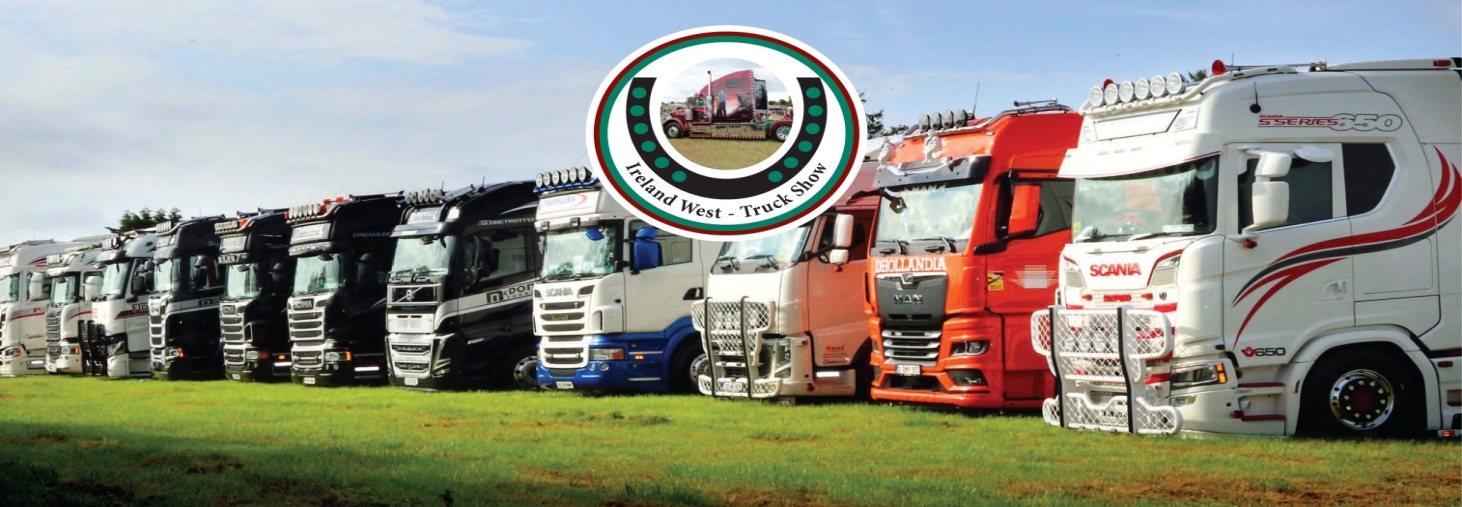 18th August 24 in Headford mart, Headford Co GalwayBest:-  Scania, Volvo, Merc, Renault, Hine, Iveco, Man, Daf, Rigid, Fleet, best small commercial                 Recovery Vehicle, Working truck over 5 years, & Truck of the show,Entry fee:-   € 30.00 per truck / fleet of 3 or more € 90.00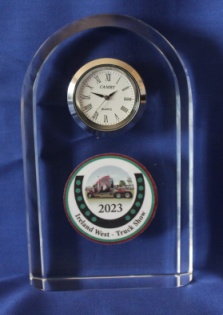 Winning prize                                                                                                                                              Free:-  Meal voucher & show plaque to all drivers who register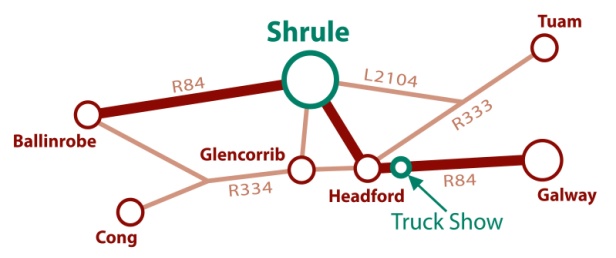 For more information visit :-  www.irelandwest-truckshow.com                                                                                                                      Face book:-  Michael Craddock ( irelandwest-truckshow )                                    	Mobile 087 2654865